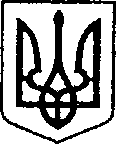 УКРАЇНАЧЕРНІГІВСЬКА ОБЛАСТЬН І Ж И Н С Ь К А    М І С Ь К А    Р А Д А62 сесія VII скликанняР І Ш Е Н Н Явід 23 жовтня  2019 р.		          м. Ніжин	                                 №6-62/2019 Про внесення змін до Міської програми «Забезпечення рівних прав та можливостей  жінок і чоловіків м. Ніжина» на 2017 -2021 роки, затвердженої рішенням Ніжинської міської ради від 26.12.2016 року  №8-19/2016 «Про затвердження бюджетних  програм місцевого значення на 2017 рік»У відповідності до ст. ст. 26, 42, 59, 61, 64, 73 Закону України «Про місцеве самоврядування в Україні», ст. 89 Бюджетного кодексу України, Регламенту Ніжинської міської ради Чернігівської області, затвердженого рішенням Ніжинської міської ради Чернігівської області від 24 листопада 2015 року №1-2/2015 (із змінами), Ніжинська міська рада вирішила:Внести зміни до Міської програми «Забезпечення рівних прав та можливостей жінок і чоловіків м. Ніжина» на 2017 -2021роки, затвердженої рішенням Ніжинської міської ради від 26.12.2016 року №8-19/2016 «Про затвердження бюджетних програм місцевого значення на 2017 рік», а саме пункт 3.2, 4.1 та 5.1.4 викласти в новій редакції:2. Т.в.о. начальнику відділу у справах сім’ї та молоді Лисенко А.В. забезпечити оприлюднення даного рішення на офіційному сайті Ніжинської міської ради протягом п’яти робочих днів з дня його прийняття.3. Організацію роботи по виконанню рішення покласти на заступника міського голови з питань діяльності виконавчих органів ради Алєксєєнка І.В. та т.в.о. начальника відділу у справах сім’ї та молоді Лисенко А.В.4. Контроль за виконанням даного рішення покласти на постійну комісію міської ради з питань соціально-економічного розвитку міста, підприємницької діяльності, дерегуляції, фінансів та бюджету, голова комісії Мамедов В.Х.     Міський голова					                      	А.ЛІННИКПодає:Т.в.о. начальникавідділу у справах сім’ї та молодівиконавчого комітетуНіжинської міської ради                                                           А.В. ЛисенкоПогоджують:Секретар міської ради                                                                 В.В.СалогубЗаступник міського голови з питань діяльності виконавчих органів ради                                                                                   І.В. АлєксєєнкоНачальник фінансового управління				             Л.В. Писаренко		Начальник  відділу юридично-кадрового забезпечення			                        В.О. ЛегаГолова постійної депутатської комісіїз питань соціально-економічного розвиткуміста, підприємницької діяльності,дерегуляції, фінансів та бюджету                                                 В.Х. МамедовГолова постійної депутатської комісіїз питань соціального захисту населення,освіти, охорони здоров’я, культури,сім’ї та молоді,фізкультури і спорту                                             В.С. КорольГолова постійної депутатської комісіїрегламенту, депутатської етики,законності, правопорядку, запобіганнякорупції, інформаційної політики тазв’язків із громадськістю                                                               О.В. ЩербакВізують:Т.в.о. начальникавідділу у справах сім’ї та молодівиконавчого комітетуНіжинської міської ради                                                           А.В. ЛисенкоСекретар міської ради                                                                 В.В.СалогубЗаступник міського голови з питань діяльності виконавчих органів ради                                                                                   І.В. АлєксєєнкоНачальник фінансового управління				             Л.В. Писаренко		Начальник  відділу юридично-кадрового забезпечення			                        В.О. ЛегаГолова постійної депутатської комісіїз питань соціально-економічного розвиткуміста, підприємницької діяльності,дерегуляції, фінансів та бюджету                                                 В.Х. МамедовГолова постійної депутатської комісіїз питань соціального захисту населення,освіти, охорони здоров’я, культури,сім’ї та молоді,фізкультури і спорту                                             В.С. КорольГолова постійної депутатської комісіїрегламенту, депутатської етики,законності, правопорядку, запобіганнякорупції, інформаційної політики тазв’язків із громадськістю                                                               О.В. ЩербакПОЯСНЮВАЛЬНА ЗАПИСКАдо проекту рішення «Про  внесення змін до Міської програми «Забезпечення рівних прав та можливостей жінок і чоловіків м.Ніжина» на 2017 -2021роки, затвердженої рішенням Ніжинської міської ради від 26.12.2016 року №8-19/2016 «Про затвердження бюджетних програм місцевого значення на 2017 рік»Обґрунтування необхідності прийняття акту.Проект рішення «Про  внесення змін до Міської програми «Забезпечення рівних прав та можливостей жінок і чоловіків м. Ніжина» на 2017 -2021роки, затвердженої рішенням Ніжинської міської ради від 26.12.2016 року №8-19/2016 «Про затвердження бюджетних програм місцевого значення на 2017 рік», що виноситься на розгляд чергової сесії Ніжинської міської ради Чернігівської області VII скликання, розроблений з метою коригування обсягів фінансування п.3.2. Організація та проведення міського фестивалю-конкурсу “Жінка року”,  проекту «Шлях до себе» (тематичні зустрічі з жінками,які мають досягнення у різних сферах життя міста ). У зв’язку з тим, що було передбачено на  фестиваль-конкурс “Жінка року” 1500 грн., а проведено та профінансовано захід на суму 3000 грн. (решта коштів перенесено з іншої статті витрат програми).2. Загальна характеристика і основні положення проекту.Проект складається з законодавчого обґрунтування та 4 розділів.Обґрунтування містить посилання на статті ст. 26, 42, 59, 61, 64, 73 Закону України «Про місцеве самоврядування в Україні», згідно яких рішення набуває сили.Розділ 1. Дозволяє внести зміни до пункту 3.2, 4.1, 5.1.4 міської програма «Забезпечення рівних прав та можливостей жінок і чоловіків м.Ніжина» на 2017 -2021роки, затвердженої рішенням Ніжинської міської ради від 26.12.2016 року №8-19/2016 «Про затвердження бюджетних програм місцевого значення на 2017 рік», фінансування даної програми здійснюється за рахунок коштів загального фонду .Розділ 2. Визначає термін оприлюднення даного рішення на офіційному сайті Ніжинської міської ради.Розділ 3. Визначає організацію роботи по виконанню рішення. Розділ 4. Визначає на кого покладено контроль за виконання рішення.3.Стан нормативно-правової бази у даній сфері правового регулювання.Закон України «Про забезпечення рівних прав та можливостей жінок і чоловіків».4. Стан нормативно-правової бази у даній сфері правового регулювання.Запропонований прект рішення, є базовим документом у даній сфері правового регулювання.5. Фінансово-економічне обґрунтування.Реалізація зазначеного проекту не потребує додаткових фінансових витрат з міського бюджету.6. Прогноз соціально-економічних та інших наслідків прийняття акту.Прийняття даного проекту дозволить внести в зміни до пункту 3.2, 4.1, 5.1.4 міської програма «Забезпечення рівних прав та можливостей жінок і чоловіків м.Ніжина» на 2017 -2021роки, затвердженої рішенням Ніжинської міської ради від 26.12.2016 року №8-19/2016 «Про затвердження бюджетних програм місцевого значення на 2017 рік»7. Перелік зацікавлених в отриманні даного рішення.Громада міста Ніжина; відділ у справах сім’ї та молоді виконавчого комітету Ніжинської міської ради.8. Інформація, яку містить проект рішенняВнесення змін до Міської програми «Забезпечення рівних прав та можливостей жінок і чоловіків м. Ніжина» на 2017 -2021роки, затвердженої рішенням Ніжинської міської ради від 26.12.2016 року №8-19/2016 «Про затвердженнябюджетних програм місцевого значення на 2017 рік».Т. в. о. начальника відділу у справах сім’ї та молоді			                     			А.В. Лисенко№Назва напряму діяльності (пріоритетні завдання) та заходи програмиПерелік заходів ПрограмиТермін виконання заходуВиконавціДжерела фінансуванняОрієнтовні обсяги фінансуванняОрієнтовні обсяги фінансування№Назва напряму діяльності (пріоритетні завдання) та заходи програмиПерелік заходів ПрограмиТермін виконання заходуВиконавціДжерела фінансуваннярікгрн3.2Проведення гендерних заходівОрганізація та проведення міського фестивалю-конкурсу “Жінка року”,  проекту «Шлях до себе»(тематичні зустрічі з жінками, які мають досягнення у різних сферах життя міста )2017 -2021відділ у справах сім’ї та молоді, управління культури і туризму, управління освіти, громадські організації.Міськийбюджет201930004.1.Гармонізація поведінкових моделей суспільства у сфері відносин жінок і чоловікіВиготовлення,придбання  для різних категорій населення просвітницьких матеріалів з метою подолання гендерних стереотипів та формування у суспільстві культури гендерної рівності2017-2021Відділ  у справах сім’ї та молоді, управління освіти,міський  центр соціальних служб для сім’ї, дітей та молодіМіський бюджет2019-5.1. Забезпечення ефективного реагування на випадки дискримінації за ознакою статіпроведення заходів, спрямованих на недопущення дискримінації за ознакою статі та гендерного насильства Проведення циклу тренінгових занять з питань жіночого лідерства, профілактики гендерного насильства,  запобігання торгівлі людьми2017-2021Відділ  у справах сім’ї та молоді, освіти і науки; міський центр соціальних служб для сім’ї, дітей та молоді; міськрайонний центр зайнятості; молодіжні громадські організації.Міський бюджет2019-